What to do today1. It’s reading time!Re-listen to The Paper Bag Princess at https://www.youtube.com/watch?v=hIPrb-sA6Uo&t=168s or watch again https://www.youtube.com/watch?v=P0lNFZtpq7AWhat different settings are there in the story? How would you describe the land through which the Princess travels? How would you describe the Dragon’s cave?2. Adverbs for descriptionWatch the PowerPoint: Noun Phrases 2 and listen to the teaching. Then read carefully the information on Adverbs to reinforce this.  Complete the exercise on Using Adverbs.Remember to choose ‘an’ or ‘a’ as appropriate.3. Let’s get ready to writeLook at the different categories on the Paper Bag Word Banks.Moving from left to right, pick one word from each box to make a description, e.g. A lot of really handsome dragons.Add more information to create a sentence. Write this on Paper Bag Sentences.Now try these Fun-Time ExtrasCut out the Pictures of Prince Ronald, Princess Elizabeth and the Dragon or do your own drawings of them. Glue the pictures to lolly sticks or strips of thick cardboard. Use your figures to retell the story of The Paper Bag Princess and/or make up new adventures for the trio.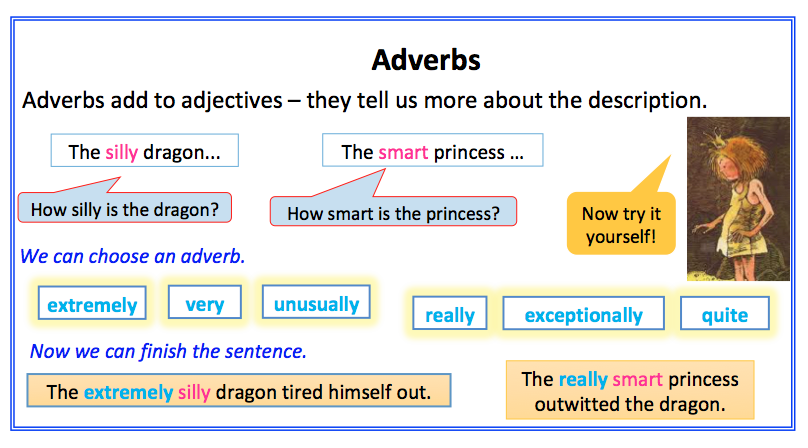 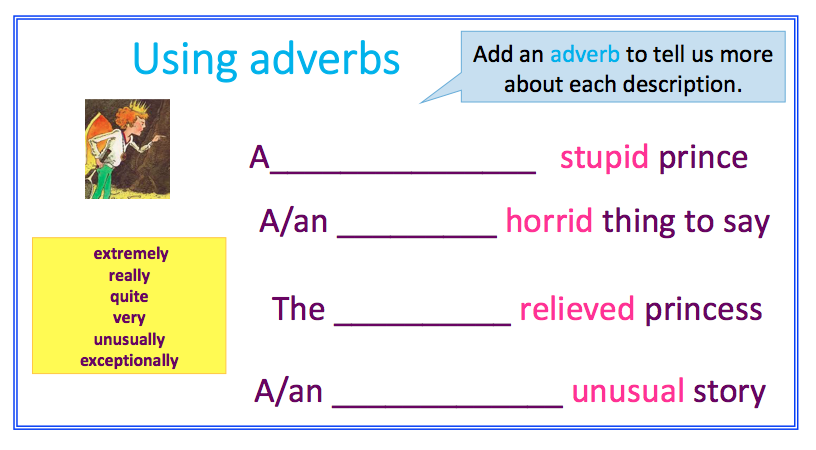 Paper Bag Word BanksPaper Bag SentencesHow many sentences can you write? Can you write your sentences without repeating any words?Pictures of Prince Ronald, Princess Elizabeth and the Dragon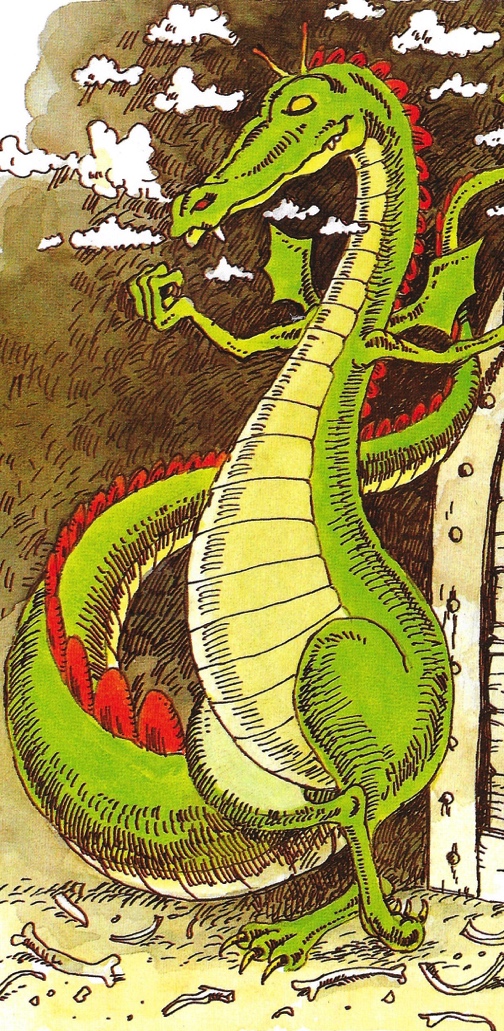 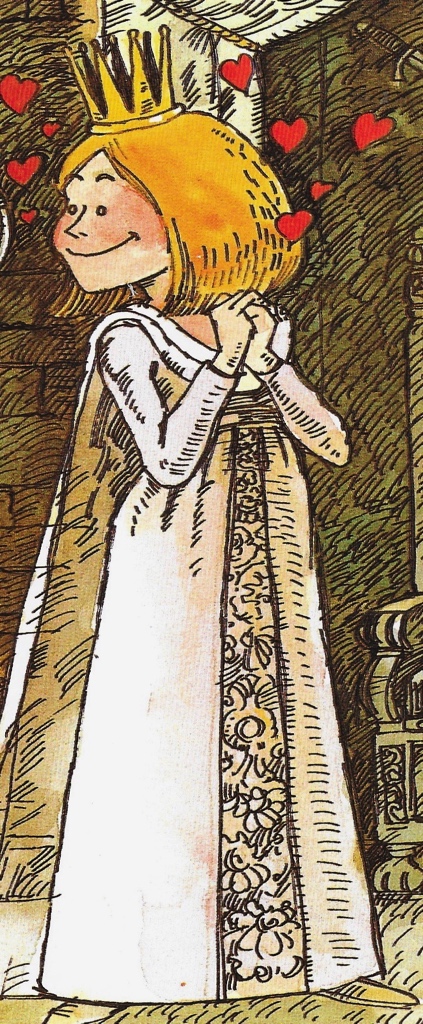 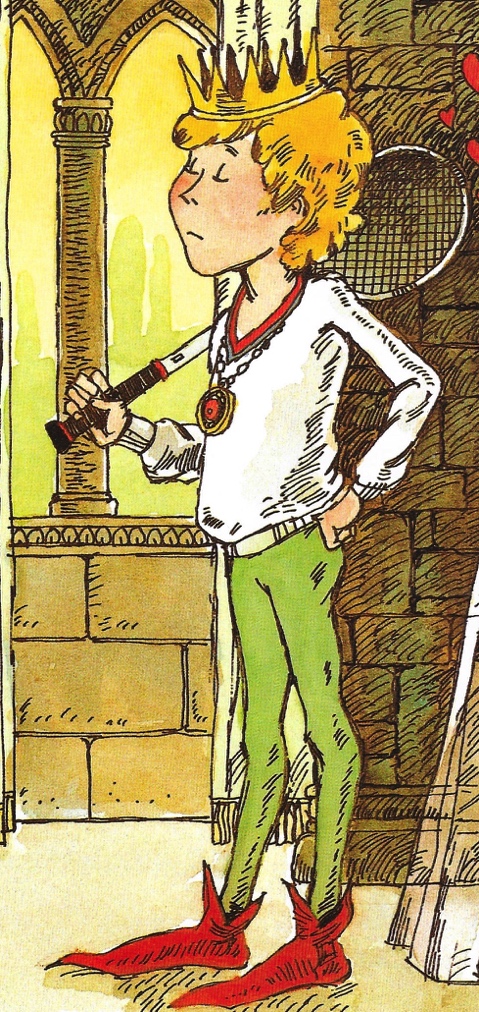 Moving from left to right, pick one word from each box to make a description, e.g. A lot of really handsome dragons…Write your description on Paper Bag Sentences Add some more information to make a sentence. E.g. A lot of really handsome dragons from all over the mountains flew past us.  Repeat this to generate a new description and a new sentence.  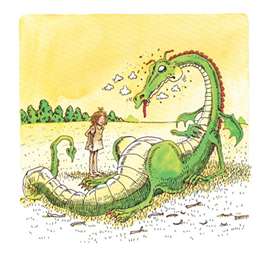 DeterminersAdverbsAdjectives NounsA     An     TheThose     My     HisHer     This     That Some     A lot of     very     absolutelyextremely     awfullyreally     dreadfullyespecially    hugelyunusually     frequentlyquite     usuallyscary    prettybrave    dangeroussmall    handsomesharp     smokygreen     happytall    saddragon     princeprincess     castleforest     swordrock     flame     crownpaper bag     prison  Remember - you can add an -s or -es  to turn each noun into a plural (more than one of them), e.g. dragons, princesses._______________________________________________________________________________________________________________________________________________________________________________________________________________________________________________________________________________________________________________________________________________________________________________________________________________________________________________________________________________________________________________________________________________________________________________________________________________________________________________________________________________________________________________________________________________________________________________________________________________________________________________________________________________________________________________________________________________________________________________________________________________________________________________________________________________________________________________________________________________________________________________________